Муниципальное образовательное бюджетное учреждение дополнительного образования детей Центр детского (юношеского) технического творчества с.Прибельский муниципального района Кармаскалинский район Республики БашкортостанПАСПОРТДОРОЖНОЙ БЕЗОПАСНОСТИ Муниципального образовательного бюджетного учреждениядополнительного образования детейЦентр детского (юношеского) технического творчествас.Прибельский муниципального района Кармаскалинский район Республики Башкортостан2015 год.ПАСПОРТ ДОРОЖНОЙ БЕЗОПАСНОСТИПаспорт дорожной безопасности Муниципального образовательного бюджетного учреждения дополнительного образования детей Центр детского (юношеского) технического творчества с.Прибельский муниципального района Кармаскалинский район Республики Башкортостан (далее Паспорт) является информационно-справочным документом, в котором отражаются сведения о соответствии ОУ требованиям дорожной безопасности, и устанавливаются требования, подтверждающие готовность МОБУДОД ЦДЮТТ с. Прибельский обеспечивать проведение необходимых мероприятий по защите обучающихся связанных с дорожно-транспортным происшествием.Разработка паспорта дорожной безопасности осуществляется администрацией ОУ с учетом настоящих требований и предложений органов государственной инспекции безопасности дорожного движения муниципального района Кармаскалинский район. Директор  МОБУДОД ЦДЮТТ с. Прибельский организует процедуру согласования паспорта дорожной безопасности с органами государственной инспекции безопасности дорожного движения, затем утверждает его. Паспорт безопасности составляется на текущий период и дополняется или корректируется по мере внесения изменений в документальные сведения, включенные в паспорт, с указанием причин и даты их внесения (например, завершение реконструкции или капитального ремонта, изменение схемы, и другие.). При заполнении паспорта дорожной безопасности образовательного учреждения разрешается вносить дополнительную информацию с учетом особенностей объекта образования.Актуализация паспорта (переоформление) осуществляется каждые 3 года с момента его утверждения. Уточнение данных осуществляется ежегодно по состоянию на 1 января текущего года. Паспорт регистрируется в установленном делопроизводством порядке, ведется отдельным переходящим делом. По окончании срока действия паспорта, его повреждении и невозможности дальнейшего ведения оформляется новый паспорт, в который из ранее заведённого паспорта переносится информация, не утратившая значения на момент его переоформления. Ранее заведенный паспорт хранится 3 года, уничтожается в установленном порядке и проходит процедуру повторного согласования. СодержаниеI. Общие сведения.II. План-схемa ОУ -  район расположения ОУ, пути движения транспортных средств и воспитанников; организация дорожного движения в непосредственной близости от образовательного учреждения с размещением соответствующих технических средств, маршруты движения детей. III. План мероприятий по предупреждению детского дорожно-транспортного травматизма, охрана жизни и здоровья детей МОБУДОД ЦДЮТТс.Прибельский на 2015-2016 учебный годIV.  Приложения.Общие сведения Муниципальное образовательное бюджетное учреждение дополнительного образования детей Центр детского (юношеского) технического творчества с.Прибельский  муниципального района Кармаскалинский район  Республики Башкортостан (полное наименование образовательного учреждения)Тип ОУ      муниципальное  образовательное бюджетное учреждение Юридический адрес: Республика Башкортостан Кармаскалинский район, с. Прибельский, ул.Ленина, дом 17 Фактический адрес: Республика Башкортостан Кармаскалинский район, с. Прибельский, ул.Ленина, дом 17Руководители образовательного учреждения:Директор                             Сагадиева Елена Касымовна      834765 2-81-83                                                                                                                 (фамилия, имя, отчество)                                                                (телефон)Ответственные работники муниципального органа образования          Ведущий специалист       Минигалиев Фидан Салихович        834765 2-16-71                                                    (должность)                                           (фамилия, имя, отчество)                               (телефон)Ответственные отГосавтоинспекцииИнспектор по пропаганде БДДОТБДД ОМВД России поКармаскалинскому районуЛейтенант полиции                                              Дударева Наталья Викторовна       89173861848                                                                                                         834765 2-13-00                              (должность)                                          (фамилия, имя, отчество)                                   (телефон)Ответственные работники ОУза мероприятия по профилактикедетского травматизмаПедагог дополнительного образования                             Гимаева Рашида Хамзаевна         89272309116                                                         (фамилия, имя, отчество)                                                                       (телефон)Руководитель или ответственный работник дорожно-эксплуатационнойорганизации, осуществляющейсодержание улично-дорожной
 сети (УДС)                                    Лутфурахманов Галимзян                                                                 Амирьянович                    834765 2-81-00Руководитель или ответственный работник дорожно-эксплуатационнойорганизации, осуществляющейсодержание технических средств
организации дорожного
движения (ТСОДД)*                      Лутфурахманов Галимзян                                                                 Амирьянович                  834765 2-81-00                                                                                                                                    (фамилия, имя, отчество)                                              (телефон)Количество (обучающихся)  по состоянию на 01.09.2015 год.   500 чел.Наличие уголка по БДД                                                       имеется (если имеется, указать место расположения)Наличие класса по БДД                                                       отсутствует(если имеется, указать место расположения)Наличие автогородка (площадки) по БДД                       отсутствуетНаличие автобуса в образовательном учреждении        отсутствует    (при наличии автобуса)Время занятий в образовательном учреждении:По расписанию с 9.00-20.00 часов. Исходя из пятидневной рабочей недели.Телефоны оперативных служб:112 - Единый телефон спасения2-85-01 - Вызов пожарной охраны и спасателей2-13-00 Дежурная часть  полиции2-81-03- Вызов скорой помощи2-18-36-Единая диспетчерская служба скорой помощи2793292- Телефон доверия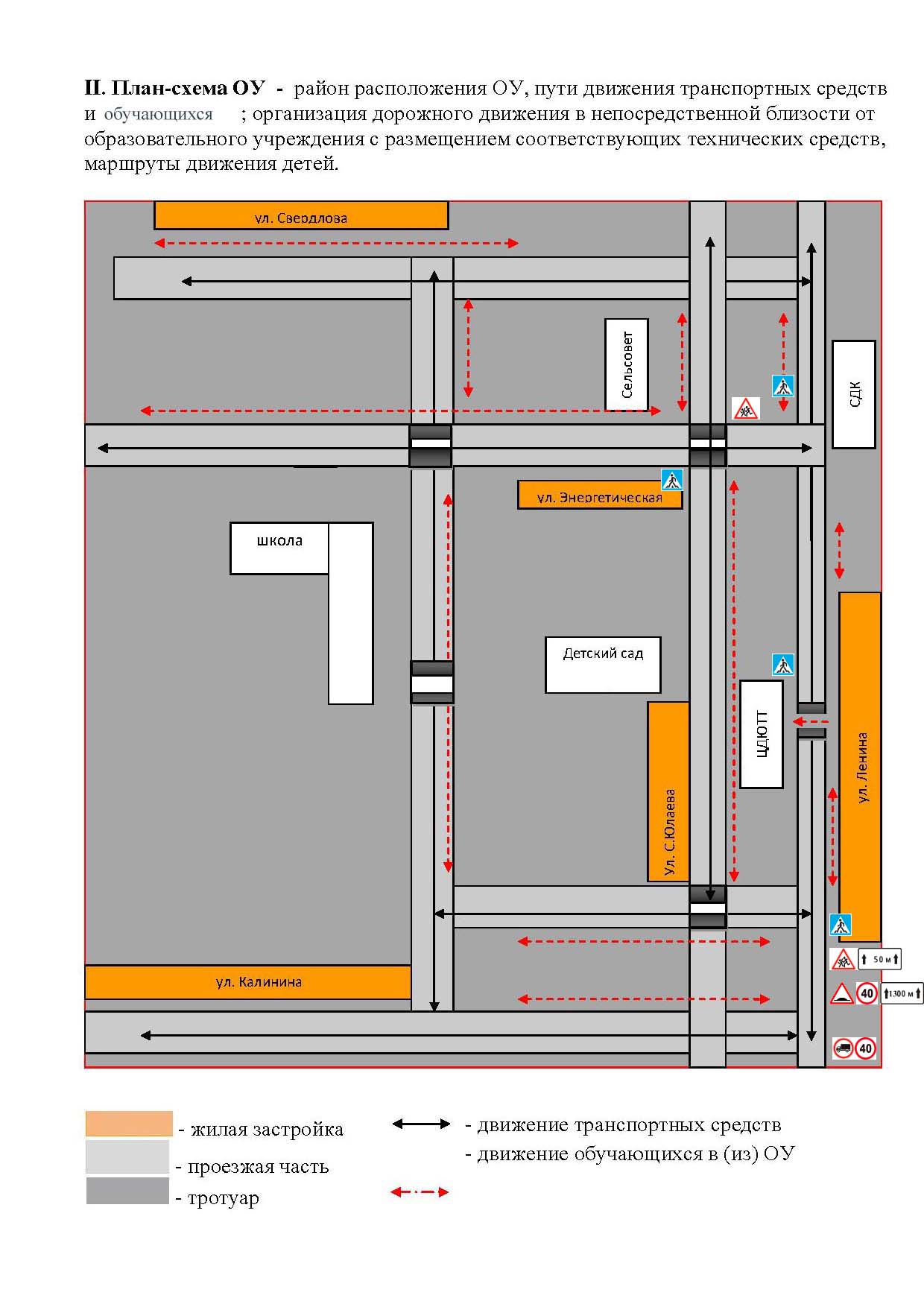 III. План мероприятий по предупреждению детского дорожно-транспортного травматизма, охрана жизни и здоровья детей МОБУДОД ЦДЮТТс.Прибельский на 2015-2016 учебный год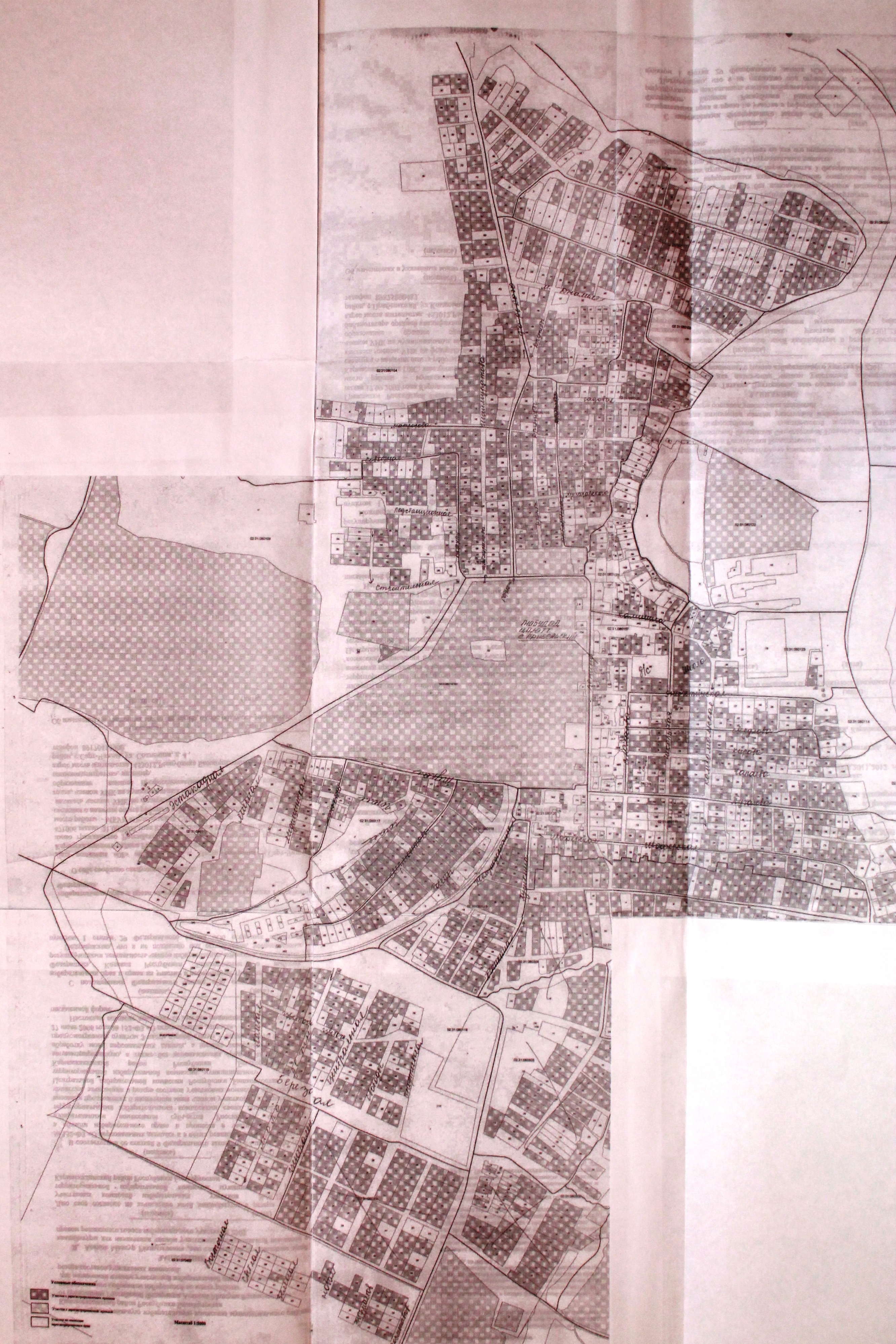 СОГЛАСОВАНГлава администрации сельского совета Прибельский сельсоветМР Кармаскалинский район РБ 03 августа 2015г.___________ Г.А. ЛутфурахмановСОГЛАСОВАНИ.О. начальник ОГИБДДОМВД России по КармаскалинскомуРайону Капитан полиции___________ А.А. Хасанов «___» ___________2015г.         УТВЕРЖДЕН       Директор МОБУДОД ЦДЮТТ	 с.Прибельский        Приказ № 19 от 03. 08.2015г.         __________Е.К. СагадиеваСОГЛАСОВАННачальник ОГИБДД ОМВД России по Кармаскалинскому району____________А.А. Хасанов«____»__________ 2015г.УТВЕРЖДЕНДиректор МОБУДОД                ЦДЮТТ  с.Прибельский________ Сагадиева Е.К.Приказ № 25 от  28.08.2015г.  СрокиСодержание работыКатегорияОтветственныепроведенияучастниковавгустИздание нормативных документов (приказ, планы) по организации работы по  безопасности детей.Директор Сагадиева Е.К.сентябрьКонсультация для педагогов «Типичные ошибки при  обучении детей правилам дорожного движения».Педагогидополнительного образованияПедагогдополнительного образованияХуснутдинова А.А.октябрьКонсультация для родителей: «Родителям о безопасности дорожного движения», «Улица-подросток».Родители Гимаева Р.Х.октябрьРайонный конкурс конкурса творческих работ по тематике безопасности дорожного движения «С уважением к дороге».Педагогидополнительного образования,обучающиесяДиректор Сагадиева Е.К.ноябрьКонкурсная программа для детей «Как разговаривает улица?»ОбучающиесяПедагогдополнительного образованияДаянова Л.Ф.ноябрьПросмотр дисков «ПДД для ребят», «Безопасность на улицах и дорогах»ОбучающиесяПедагогдополнительного образованияДаянова Л.Ф.декабрьПрактические занятия  с детьми по привитию навыков безопасного поведения на улицах и дорогах.ОбучающиесяПедагогидополнительного образования, Инспектор ОГИБДДв течение годаБеседы, встречи с работниками ОГИБДД по вопросам предупреждения ДТП.Педагогидополнительного образования,обучающиесяДиректор Сагадиева Е.К.в течение годаЭкскурсия по селу с целью изучения  дорожно-транспортной обстановки и ПДД.ОбучающиесяПедагогидополнительного образованияв течение годаБеседы-пятиминутки о безопасности поведения на улицах.ОбучающиесяПедагогидополнительного образованияв течение годаОбновить стенд по безопасности дорожного движенияПедагогидополнительного образованияДиректор Сагадиева Е.К.в течение годаОсвещение работы по данному направлению в прессеПедагогидополнительного образованияДиректор Сагадиева Е.К.в течение годаРазмещение информации по предупреждению детского дорожно-транспортного травматизма на сайте учреждения . безопасностиПедагогидополнительного образованияДиректор Сагадиева Е.К.в течение годаСеминары, конференции по профилактике детского дорожно-транспортного травматизма для педагогов дополнительного образования.Педагогидополнительного образованияДиректор Сагадиева Е.К.